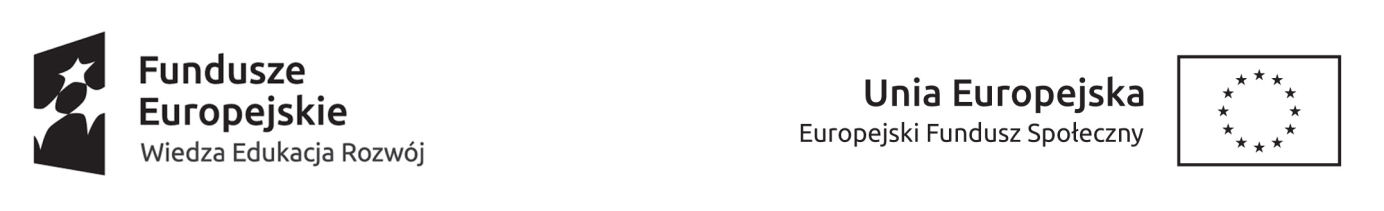 UNIWERSYTET KAZIMIERZA WIELKIEGO 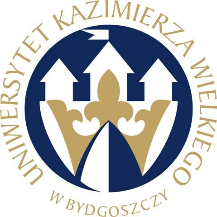                                                         W BYDGOSZCZYul. Chodkiewicza 30, 85 – 064 Bydgoszcz, tel. 052 341 91 00 fax. 052 360 82 06NIP 5542647568 REGON 340057695                         www.ukw.edu.plUKW/DZP-281-U-6/2017						                               Bydgoszcz, 12.10.2017 r.Dotyczy: Przetargu nieograniczonego na organizację specjalistycznych szkoleń zawodowych dla studentów kierunków technicznych i humanistycznych prowadzonych przez Uniwersytet Kazimierza Wielkiego w BydgoszczyZAWIADOMIENIE O WYBORZE NAJKORZYSTNIEJSZEJ OFERTYDziałając na podstawie art. 92 ust. 1 ustawy z dnia 29 stycznia 2004 r. Prawo zamówień publicznych (Dz. U. z 2017 r. poz. 1579 ), zwanej dalej ustawą, Uniwersytet Kazimierza Wielkiego w Bydgoszczy zawiadamia, że w niniejszym postępowaniu wybrano najkorzystniejszą ofertę następującego Wykonawcy:Zadanie 1Wybrana oferta:JKT Tomasz OcetkiewiczUl. Botaniczna 2085-352 Bydgoszcz z ceną: 28 500,00 zł Uzasadnienie wyboru ofertyPrzedmiotową decyzję Zamawiający uzasadnia tym, że oferta niniejszego Wykonawcy jest jedyną i zarazem  najkorzystniejszą ofertą złożoną w postępowaniu, spełniająca wymogi SIWZ, która  uzyskała najwyższą  liczbę punktów w kryteriach oceny ofert (80 pkt).Zadanie 2Wybrana oferta:JKT Tomasz OcetkiewiczUl. Botaniczna 2085-352 Bydgoszcz z ceną: 28 500,00 zł Uzasadnienie wyboru ofertyPrzedmiotową decyzję Zamawiający uzasadnia tym, że oferta niniejszego Wykonawcy jest jedyną i zarazem  najkorzystniejszą ofertą złożoną w postępowaniu, spełniająca wymogi SIWZ, która  uzyskała najwyższą  liczbę punktów w kryteriach oceny ofert (80 pkt).Zadanie 3Wybrana oferta:JKT Tomasz OcetkiewiczUl. Botaniczna 2085-352 Bydgoszcz z ceną: 28 500,00 zł Uzasadnienie wyboru ofertyPrzedmiotową decyzję Zamawiający uzasadnia tym, że oferta niniejszego Wykonawcy jest jedyną i zarazem  najkorzystniejszą ofertą złożoną w postępowaniu, spełniająca wymogi SIWZ, która  uzyskała najwyższą  liczbę punktów w kryteriach oceny ofert (80 pkt).Zadanie 4Wybrana oferta:JKT Tomasz OcetkiewiczUl. Botaniczna 2085-352 Bydgoszcz z ceną: 53 200,00 zł Uzasadnienie wyboru ofertyPrzedmiotową decyzję Zamawiający uzasadnia tym, że oferta niniejszego Wykonawcy jest jedyną i zarazem  najkorzystniejszą ofertą złożoną w postępowaniu, spełniająca wymogi SIWZ, która  uzyskała najwyższą  liczbę punktów w kryteriach oceny ofert (80 pkt).Zadanie 5Wybrana oferta:JKT Tomasz OcetkiewiczUl. Botaniczna 2085-352 Bydgoszcz z ceną: 53 200,00 zł Uzasadnienie wyboru ofertyPrzedmiotową decyzję Zamawiający uzasadnia tym, że oferta niniejszego Wykonawcy jest jedyną i zarazem  najkorzystniejszą ofertą złożoną w postępowaniu, spełniająca wymogi SIWZ, która  uzyskała najwyższą  liczbę punktów w kryteriach oceny ofert (80 pkt).Zadanie 6Wybrana oferta:JKT Tomasz OcetkiewiczUl. Botaniczna 2085-352 Bydgoszcz z ceną: 48 000,00 zł Uzasadnienie wyboru ofertyPrzedmiotową decyzję Zamawiający uzasadnia tym, że oferta niniejszego Wykonawcy jest jedyną i zarazem  najkorzystniejszą ofertą złożoną w postępowaniu, spełniająca wymogi SIWZ, która  uzyskała najwyższą  liczbę punktów w kryteriach oceny ofert (80 pkt).Zadanie 7Wybrana oferta:Bydgoski Dom Technika NOT Sp. z o.o.Ul. B. Rumińskiego 6, 85-030 Bydgoszcz85-352 Bydgoszcz z ceną: 21 500,00 zł Uzasadnienie wyboru ofertyPrzedmiotową decyzję Zamawiający uzasadnia tym, że oferta niniejszego Wykonawcy jest jedyną i zarazem  najkorzystniejszą ofertą złożoną w postępowaniu, spełniająca wymogi SIWZ, która  uzyskała najwyższą  liczbę punktów w kryteriach oceny ofert (100 pkt).Zestawienie złożonych ofertInformacja o terminie, po upływie którego umowa może zostać zawartaZamawiający informuje, iż zamierza zawrzeć umowę z Wykonawcą, którego oferta jest najkorzystniejsza zgodnie z art. 94 ust. 2 pkt 1a.Dziękujemy za udział w postępowaniu.Kanclerz UKWmgr Renata MalakNr zadaniaNr oferty/Wybrana ofertaLiczba uzyskanych punktów w kryterium cenaLiczba uzyskanych punktów w kryterium doświadczenie Wykonawcy Liczba uzyskanych punktów w kryterium czas przystąpienia do realizacji pierwszego szkolenia liczony od dnia zgłoszenia Wykonawcy gotowości grupy do zajęćŁączna liczba punktów12/ JKT Tomasz OcetkiewiczUl. Botaniczna 2085-352 Bydgoszcz60,000,0020,0080,00     22/ JKT Tomasz OcetkiewiczUl. Botaniczna 2085-352 Bydgoszcz60,000,0020,0080,0032/ JKT Tomasz OcetkiewiczUl. Botaniczna 2085-352 Bydgoszcz60,000,0020,0080,0042/ JKT Tomasz OcetkiewiczUl. Botaniczna 2085-352 Bydgoszcz60,000,0020,0080,0052/ JKT Tomasz OcetkiewiczUl. Botaniczna 2085-352 Bydgoszcz60,000,0020,0080,0062/ JKT Tomasz OcetkiewiczUl. Botaniczna 2085-352 Bydgoszcz60,000,0020,0080,0071/ Bydgoski Dom Technika NOT Sp. z o.o.Ul. B. Rumińskiego 6, 85-030 Bydgoszcz60,0020,0020,00100,00